Żłobek Gminny w Oleśnicy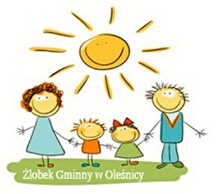 Ul. Wileńska 32 a 56-400 OleśnicaTel. 71/398-31-31 , zlobek@olesnica.wroc.pl www. zlobekgminnyolesnica.szkolnastrona.pl__________________________________________________________________________REGULAMIN REKRUTACJI DZIECI DO ŻŁOBKA GMINNEGO W OLEŚNICYPodstawa prawna :  UCHWAŁA NR IX/71/19 Rady Gminy Oleśnica z dnia 27 czerwca 2019 r. zmieniająca uchwałę w sprawie utworzenia jednostki organizacyjnej Gminy Oleśnica pod nazwą "Żłobek Gminny w Oleśnicy" oraz nadania mu statutuStatut Żłobka Gminnego - Załącznik do uchwały nr XLIII/304/18 Rady Gminy Oleśnica z dnia 26 kwietnia 2018 r.UCHWAŁA NR X/91/19 Rady Gminy Oleśnica z dnia 26 września 2019 r. zmieniająca uchwałę Nr XLIII/304/18 Rady Gminy Oleśnica z dnia 26 kwietnia 2018 r. w sprawie utworzenia jednostki organizacyjnej Gminy Oleśnica pod nazwą „Żłobek Gminny w Oleśnicy" oraz nadania mu statutuUstawa o opiece nad dziećmi w wieku do lat 3, Dz.U.2019.0.409 t.j. - Ustawa z dnia 4 lutego 2011 r. o opiece nad dziećmi w wieku do lat 3ROZDZIAŁ I POSTANOWIENIA OGÓLNE§ 11. Regulamin Rekrutacji do Żłobka Gminnego  w Oleśnicy,  zwany dalej „Regulaminem”,  określa zasady przyjmowania kandydatów do żłobka zwanego dalej „Żłobkiem”, tryb postępowania rekrutacyjnego, kryteria naboru, rodzaj dokumentów niezbędnych w postępowaniu rekrutacyjnym oraz  zakres uprawnień i obowiązków Komisji Rekrutacyjnej.  2. Rekrutacja do Żłobka prowadzona jest na wolne miejsca. Informację o liczbie wolnych miejsc na dany rok szkolny ze wskazaniem wieku dzieci, które mogą być przyjęte do żłobka z uwzględnieniem ograniczeń wynikających z bieżących warunków technicznych i organizacyjnych żłobka i wynikających z nich możliwości zapewnienia odpowiednich warunków bytowych dzieci, podaje do publicznej wiadomości dyrektor żłobka. Informacja umieszczana jest na stronie internetowej Żłobka Gminnego w Oleśnicy www. zlobekgminnyolesnica.szkolnastrona.pl  oraz na stronie Biuletynu Informacji Publicznej   . Informacja podawana jest przed terminem rekrutacji, po rozpatrzeniu deklaracji rodziców o kontynuowanie edukacji w Żłobku przez dzieci uczęszczające już do Żłobka. 3. Do Żłobka przyjmowane są dzieci zamieszkałe na terenie Gminy Oleśnica. 4. Do Żłobka może być przyjęte dziecko spoza terenu Gminy Oleśnica, jeżeli żłobek dysponuje wolnymi miejscami. 5. Przyjęć do Żłobka dokonuje się na podstawie złożonych dokumentów i oświadczeń podczas rekrutacji. Szczegółowe informacje oraz termin przebiegu rekrutacji na dany rok szkolny podaje do publicznej wiadomości Dyrektor Żłobka. 6. W pierwszej kolejności do Żłobka są przyjmowane: 1) dzieci rodziców (opiekunów prawnych) zamieszkałych na terenie Gminy Oleśnica, 2) dzieci obojga rodziców (opiekunów prawnych) pracujących zawodowo lub uczących się, 3) dzieci rodzica (opiekuna prawnego) samotnie wychowującego dziecko (w rozumieniu art. 50 ust. 5 ustawy z dnia 4 lutego 2011 r. o opiece nad dziećmi w wieku do lat 3), 4) dzieci niepełnosprawne, posiadające orzeczenie o niepełnosprawności, 5) dzieci z rodzin wielodzietnych. 6) dzieci, które zostały poddane obowiązkowym szczepieniom ochronnym lub które ze względów zdrowotnych stwierdzonych przez lekarza nie mogą zostać zaszczepione, zgodnie z rozporządzeniem Ministra Zdrowia z dnia 18 sierpnia 2011 r. w sprawie obowiązkowych szczepień ochronnych (Dz. U. z 2018 r. poz. 753)8. Postępowanie rekrutacyjne przeprowadza Komisja Rekrutacyjna, powoływana przez dyrektora żłobka, a odwołania od decyzji tej Komisji rozpatruje Dyrektor Żłobka   § 21. Ilekroć w Regulaminie jest mowa o:Żłobku – należy rozumieć Żłobek Gminny w  Oleśnicy, Dyrektorze – należy rozumieć Dyrektora Żłobka Gminnego   w  Oleśnicy, Komisji Rekrutacyjnej – należy rozumieć komisję powołaną przez Dyrektora Żłobka w celu przeprowadzenia postępowania rekrutacyjnego, kryteriach– należy przez to rozumieć kryteria określone w Statucie Żłobka i w § 6 poniżej. liście przyjętych – należy przez to rozumieć listę kandydatów, którzy zostali zakwalifikowani przez Komisję Rekrutacyjną i złożyli wymagane dokumenty  we właściwym czasie, liście nieprzyjętych – należy rozumieć listę dzieci niezakwalifikowanych do przyjęcia  z powodu braków formalnych w dokumentacji rekrutacyjnej lub z powodu otrzymania niższej liczby punktów niż minimalna wartość kwalifikująca do przyjęcia, wielodzietności rodziny – należy przez to rozumieć rodzinę wychowującą troje i więcej dzieci, rodzicach - rozumie się rodziców, prawnych opiekunów i rodziców zastępczych, wniosku o przyjęcie – należy rozumieć dokument opracowany na potrzeby rekrutacji zamieszczony  stronie internetowej  Żłobka Gminnego w Oleśnicy : www. zlobekgminnyolesnica.szkolnastrona.plROZDZIAŁ II ZASADY REKRUTACJI § 31. Do żłobka prowadzonego przez Gminę Oleśnica przyjmowane są dzieci w wieku i ilości zgodnej z informacją o liczbie wolnych miejsc na dany rok szkolny podanej do publicznej wiadomości przez dyrektora Żłobka, o której mowa w §1 ust 2 niniejszego Regulaminu. 2. Postępowanie rekrutacyjne jest prowadzone na wniosek rodzica/ów, prawnego/ych opiekuna/ów  dziecka złożony w wersji papierowej w  sekretariacie Żłobka Gminnego. Nabór prowadzony jest w terminach ogłaszanych każdego roku na stronie internetowej  www. zlobekgminnyolesnica.szkolnastrona.pl3. Wniosek o przyjęcie – oraz wzory oświadczeń i deklaracji są dostępne na stronie internetowej www. zlobekgminnyolesnica.szkolnastrona.pl 4.  Przy rekrutacji nie jest brana pod uwagę kolejność zgłoszeń wniosków. 5. Godziny pobytu dziecka w żłobku zadeklarowane we wniosku są wiążące przy podpisywaniu umowy.  6. Po ogłoszeniu wyników rekrutacji rodzic dziecka zobowiązany jest do podpisania umowy  w sprawie świadczenia usług przez publiczny żłobek na dany rok szkolny w wyznaczonym  terminie. Odmowa zawarcia przedmiotowej umowy równoznaczna jest z rezygnacją z usług żłobka.   § 41.Przebieg rekrutacji dzieci do żłobka obejmuje: 1) określenie liczby wolnych miejsc w żłobku, 2) wprowadzenie oferty na stronę  internetową Żłobka Gminnego w  Oleśnicy i Biuletynie Informacji Publicznej,3) otwarcie rekrutacji i wprowadzanie wniosków,4) dostarczenie przez rodziców wymaganych oświadczeń i dokumentów potwierdzających prawdziwość danych, 5) weryfikacja przez Komisję Rekrutacyjną wniosków o przyjęcie do żłobka i dokumentów potwierdzających spełnianie przez kandydata warunków lub kryteriów branych pod uwagę w postępowaniu rekrutacyjnym,  6) dostarczenie przez rodziców dzieci wstępnie przyjętych potwierdzenia woli uczęszczania do żłobka,7) podanie do publicznej wiadomości przez Komisję Rekrutacyjną listy kandydatów przyjętych i kandydatów nieprzyjętych, 8) podpisanie umowy w sprawie świadczenia usług żłobka z rodzicami kandydatów, 9) rekrutacja uzupełniająca, 10) ogłoszenie list dzieci  przyjętych z rekrutacji uzupełniającej. 2. Terminy czynności wymienionych w punktach od 3 do 10 podaje się do publicznej wiadomości każdego roku na stronie internetowej Żłobka Gminnego: www. zlobekgminnyolesnica.szkolnastrona.pl oraz stronie  BIP.  § 5 1. Rodzice dzieci kontynuujących uczestnictwo w Żłobku Gminnym  w Oleśnicy  składają deklarację o kontynuowaniu edukacji żłobkowej (zał. nr 10) 2. W przypadku, gdy dziecko korzystające z rekrutacji nie zostanie przyjęte do żłobka, a zostanie  zakwalifikowane na  listę rezerwową, bierze udział w rekrutacji uzupełniającej w przypadku wolnych miejsc w żłobku.  3. Jeżeli w trakcie roku zwalnia się miejsce, Dyrektor Żłobka zawiadamia kolejną osobę z listy rezerwowej o możliwości przyjęcia dziecka i uzgadnia dokładny termin i warunki przyjęcia. § 6 1. Do Żłobka przyjmuje się kandydatów zamieszkałych na terenie Gminy Oleśnicy, z zastrzeżeniem postanowienia §1 ust 4 niniejszego Regulaminu2. Dzieci, które zostały poddane obowiązkowym szczepieniom ochronnym lub  które ze względów zdrowotnych stwierdzonych przez lekarza nie mogą zostać zaszczepione, zgodnie z rozporządzeniem Ministra Zdrowia z dnia 18 sierpnia 2011 r. w sprawie obowiązkowych szczepień ochronnych (Dz. U. z 2018 r. poz. 753).3. W przypadku większej liczby kandydatów spełniających warunek niż wolnych miejsc w żłobku, o którym mowa w ust. 1 przeprowadza się postępowanie rekrutacyjne. 4. W postępowaniu rekrutacyjnym uwzględnia się następujące kryteria:      kandydat obojga rodziców pracujących / studiujących / uczących się w trybie dziennym oraz kandydat rodzica samotnie wychowującego pracującego / studiującego / uczącego się w trybie dziennym oraz kandydat  pochodzący z rodziny zastępczej – 100 pkt.kandydat jest dzieckiem niepełnosprawnym posiadającym orzeczenie o niepełnosprawności –100 pkt., kandydat pochodzi z rodziny wielodzietnej (3 i więcej dzieci) - 50 pkt.rodzeństwo kandydata korzysta z opieki żłobka lub również ubiega się do żłobka – 30pkt.                 ROZDZIAŁ III WYMAGANA DOKUMENTACJA NA POTRZEBY REKRUTACJI§ 7Dokumenty składane przez rodziców do Żłobka to: Karta zgłoszenia dziecka złożona w sekretariacie żłobkaOświadczenie o wielodzietności (zał. nr 1),Oświadczenie o odbytych szczepieniach zgodnych z aktualnym kalendarzemszczepień  (zał. nr 2),Oświadczenie potwierdzające wolę przyjęcia kandydata do Żłobka Gminnego (zał. nr 3)Orzeczenie o niepełnosprawności, orzeczenie o potrzebie  kształcenia specjalnego wydane ze względu na niepełnosprawność kandydata; Oświadczenie o samotnym wychowaniu kandydata do Żłobka Gminnego (zał. nr 4)Oświadczenie o miejscu zamieszkania rodziców/opiekunów kandydata do Żłobka Gminnego (zał. nr 5) Oświadczenie o prowadzeniu gospodarstwa rolnego/działalności gospod. (zał. nr 6)lub zaświadczenie od pracodawcy o zatrudnieniu  ( zał. nr 7), lub zaświadczenie ze szkoły/uczelni potwierdzające naukę w trybie dziennym (zał. nr 8), Oświadczenie o uczęszczaniu do Żłobka Gminnego rodzeństwa kandydata w roku szkolnym (zał. nr 9),2. Dokumenty, o których mowa w § 7 ust. 1 pkt.  przyjmowane są tylko w oryginale i rozpatrywane będą jedynie kompletne, prawidłowo uzupełnione  i podpisane dokumenty rekrutacyjne, złożone bezpośrednio w sekretariacie żłobka3. Przewodniczący Komisji Rekrutacyjnej może żądać od rodziców/opiekunów dokumentów potwierdzających okoliczności zawarte w oświadczeniach. Przewodniczący Komisji Rekrutacyjnej wskazuje termin dostarczenia żądanych potwierdzeń. 4. Przewodniczący Komisji  Rekrutacyjnej  w celu potwierdzenia  okoliczności zawartych w oświadczeniach może zwrócić się do Urzędu Gminy  Oleśnica o potwierdzenie tych       okoliczności  przez instytucje posiadające  te informacje.    5. Odmowa przedłożenia dokumentów, o które przedłożenie zwrócił się Przewodniczący Komisji Rekrutacyjnej,  jest równoznaczna z rezygnacją z udziału w rekrutacji, natomiast odmowa lub niedostarczenie innych dokumentów pozbawia możliwości korzystania z pierwszeństwa przyjęcia określonego w kryteriach naboru.  § 8 1. Dokumenty stanowiące podstawę rekrutacji to: Imienne wykazy dzieci, których rodzice złożyli deklarację o kontynuowaniu pobytu w żłobku, Złożone w sekretariacie Żłobka przez rodziców „ KARTY ZGŁOSZENIA DZIECKA” (zaakceptowane przez jednostkę), Oświadczenia, zaświadczenia i inne dokumenty złożone przez rodziców w żłobku potwierdzające prawdziwość informacji podanych jako załączniki do Karty Zgłoszenia dziecka Wykaz miejsc w żłobku. ROZDZIAŁ IV PROCEDURA  ODWOŁAWCZA§ 91. W terminie  7 dni od  dnia podania do publicznej wiadomości  listy kandydatów przyjętych i nieprzyjętych rodzic kandydata nieprzyjętego może wystąpić do  Komisji Rekrutacyjnej  z wnioskiem o sporządzenie uzasadnienia odmowy  przyjęcia kandydata do żłobka. 2. Komisja Rekrutacyjna  sporządza uzasadnienie w terminie 5 dni od  dnia wystąpienia rodzica z  wnioskiem. Uzasadnienie zawiera przyczyny odmowy przyjęcia, w tym najniższą liczbę punktów, która uprawniała do przyjęcia, oraz liczbę punktów, którą kandydat uzyskał w postępowaniu rekrutacyjnym. 3. Rodzic może wnieść do dyrektora żłobka odwołanie  od rozstrzygnięcia Komisji Rekrutacyjnej w terminie 7 dni od daty otrzymania  uzasadnienia. Dyrektor rozpatruje  odwołanie od rozstrzygnięcia Komisji Rekrutacyjnej w terminie 7 dni od daty otrzymania  odwołania. Na rozstrzygnięcie dyrektora Żłobka służy skarga do sądu administracyjnego. Dyrektor po rozpatrzeniu odwołania wydaję stosowną decyzje.ROZDZIAŁ V  PRZEPISY KOŃCOWE1. Kandydaci zamieszkali poza gminą Oleśnica mogą być przyjęci do żłobka, jeżeli po przeprowadzeniu obu etapów postępowania rekrutacyjnego, żłobek nadal dysponuje wolnymi miejscami w placówce.2. Niniejszy Regulamin wchodzi w życie z dniem ogłoszenia. Załączniki: Oświadczenie o wielodzietności ( zał. nr 1)Oświadczenie o odbytych szczepieniach zgodnych z aktualnym kalendarzem szczepień ( zał. nr 2)Oświadczenie potwierdzające wolę przyjęcia kandydata do Żłobka Gminnego w Oleśnicy ( zał. nr 3)Oświadczenie o samotnym wychowywaniu kandydata do Żłobka Gminnego w Oleśnicy ( zał. nr.4)Oświadczenie o miejscu zamieszkania rodziców/opiekunów kandydata do Żłobka Gminnego w Oleśnicy ( zał. nr 5 )Oświadczenie o prowadzeniu gospodarstwa rolnego/działalności gospodarczej ( zał. nr 6)lub Zaświadczenie od pracodawcy o zatrudnieniu , ( zał. nr 7)lub Zaświadczenie szkoły/uczelni potwierdzające naukę w trybie dziennym ( zał. nr 8 )Oświadczenie  o uczęszczaniu do Żłobka Gminnego  w Oleśnicy rodzeństwa kandydata w roku szkolnym, ( zał. nr 9)Karta zgłoszenia dziecka do Żłobka Gminnego w Oleśnicy na dany rok……………………..Załącznik nr 1                                                                                                                                                                             Do Regulaminu Rekrutacyjnego                                                                                                 ………………….………………………                                                                                                                                                                                         (miejscowość, data)OŚWIADCZENIEO WIELODZIETNOŚCI* RODZINY KANDYDATA DO ŻŁOBKA GMINNEGO  Oświadczam/my, że kandydat ………………………………………………………………………. do Żłobka Gminnego w Oleśnicy spełnia kryterium wielodzietności rodziny.Oświadczam/my, że w mojej/naszej rodzinie wychowuję/my …………………………………………….… dzieci.                                                                                                                        ( liczba dzieci)Oświadczam/my, że podane informacje są zgodne ze stanem faktycznym.………………………………………………………………………………..                                                                                                           (podpis rodzica/rodziców, opiekuna/ów prawnego/ych)*Wielodzietność rodziny - oznacza rodzinę wychowującą troje i więcej dzieciZałącznik  nr 2                                                                                                                                                                             Do Regulaminu Rekrutacyjnego                                                                                                 ………………….………………………                                                                                                                                                                                         (miejscowość, data)OŚWIADCZENIEOświadczam, że moje dziecko ………………………………………………………………,                                                                       ( imię i nazwisko dziecka )  zostało poddane obowiązkowym szczepieniom ochronnym zgodnie z rozporządzeniem Ministra Zdrowia z dnia 18 sierpnia 2011 r. w sprawie obowiązkowych szczepień ochronnych (Dz. U. z 2018 r. poz. 753)”.…..………………………………………………………….(podpis rodzica/ów, opiekuna/ów prawnego/ych)                                                                                                                                                                                                      Załącznik  nr 3                                           Do Regulaminu Rekrutacyjnego                                                                                                 ………………….………………………                                                                                                                                                                                         (miejscowość, data)OŚWIADCZENIEPOTWIERDZAJĄCE WOLĘ PRZYJĘCIA KANDYDATA  DO ŻŁOBKA GMINNEGO W OLEŚNICYOświadczam/my, że wyrażam/my wolę przyjęcia dziecka …………………………………………………………………...                                                                                                                 (imię i nazwisko)do Żłobka Gminnego w Oleśnicy w roku szkolnym ………………………………..………..………………………………………………………….                                                                                                                                                                (podpis rodzica/ów, opiekuna/ów prawnego/ych)Załącznik  nr 4Do Regulaminu Rekrutacyjnego                                                                                                 ………………….………………………                                                                                                                                                                                         (miejscowość, data)OŚWIADCZENEO SAMOTNYM WYCHOWYWANIU KANDYDATADO ŻŁOBKAOświadczam, że samotnie wychowuję dziecko ……………………………………………………………………………..,                                                                                       (imię i nazwisko)kandydata do Żłobka  Gminnego w Oleśnicy w roku szkolnym……………………………………………….………………………………………………………….(podpis rodzica/opiekuna prawnego)Załącznik nr 5Do Regulaminu Rekrutacyjnego                                                                                                 ………………….………………………                                                                                                                                                                                         (miejscowość, data)OŚWIADCZENIE*Będąc świadomym odpowiedzialności karnej z art.233 § 1 Kodeksu Karnego , oświadczam , iż moje dziecko ………………………………………………………………………………..                                                                             imię i nazwisko dziecka   data urodzenia ……………………………………………………………zamieszkuje wraz ze mną od dnia ……………………………………… w miejscowości …………………………………………….…………… pod adresem ………………………………………………………… z zamiarem stałego pobytu.Adres zamieszkania …………………………………………………………………………….                                   ( wypełnić w przypadku , gdy jest inny niż adres faktycznego miejsca pobytu )………………………………………………………….(podpis rodzica/ów/, opiekuna/ów prawnego/ychZgodnie z Rozporządzenie Parlamentu Europejskiego i Rady (UE) nr 2016/679 i stosowanie do ustawy z dnia 27 października 2017 r o finansowaniu zadań oświatowych ( Dz.U z 2017, poz. 2203)   Państwa dane oraz dane osobowe dziecka/dzieci są przetwarzane do celów związanych z procesem udzielenia dotacji dla placówki żłobkowej , do której uczęszcza wskazane wyżej dziecko i rozliczenia tych kosztów z gminą miejsca zamieszkania dziecka. Więcej informacji na temat przetwarzania w/w danych osobowych uzyskać Państwo mogą w siedzibie Żłobka lub na stronie www.olesnica.wroc  ………………………………………………………….(podpis rodzica/ów/, opiekuna/ów prawnego/ych*zgodnie z przepisami  1. Art. 25 – 27 Kodeksu Cywilnego ( tj. Dz. U. z 2018, poz.1025)   Miejscem zamieszkania osoby fizycznej jest miejscowość, w której osoba ta przebywa z zamiarem stałego pobytu.  Art. 26. §1. Miejscem zamieszkania dziecka pozostającego pod władzą rodzicielską jest miejsce zamieszkania rodziców albo tego z rodziców, któremu wyłącznie przysługuje władza rodzicielska lub któremu zostało powierzone wykonywanie władzy rodzicielskiej.2. art. 233 ustawy z dnia 6 czerwca 1997 r Kodeks Karny ( tj. Dz. U z 2018r. poz. 1600) § 1. Kto, składając zeznanie mające służyć za dowód w postępowaniu sądowym lub w innym postępowaniu prowadzonym na podstawie ustawy, zeznaje nieprawdę lub zataja prawdę,podlega karze pozbawienia wolności od 6 miesięcy do lat 8. § 1a. Jeżeli sprawca czynu określonego w § 1 zeznaje nieprawdę lub zataja prawdę z obawy przed odpowiedzialnością karną grożącą jemu samemu lub jego najbliższym, podlega karze pozbawienia wolności od 3 miesięcy do lat 5.§ 2. Warunkiem odpowiedzialności jest, aby przyjmujący zeznanie, działając w zakresie swoich uprawnień, uprzedził zeznającego o odpowiedzialności karnej za fałszywe zeznanie lub odebrał od niegoZałącznik  nr 6Do Regulaminu Rekrutacyjnego                                                                                                 ………………….………………………                                                                                                                                                                                         (miejscowość, data)OŚWIADCZENIEO PROWADZENIU GOSPODARSTWA ROLNEGO/DZIAŁALNOŚCI GOSPODARCZEJ*Oświadczam, że pracuję:jako prowadzący gospodarstwo rolne,*jako przedsiębiorca prowadzący rejestrowaną działalność gospodarczą,*jako wspólnik spółki osobowej uprawniony do prowadzenia jej spraw*Pod  nazwą:……………………………………………………………………………Z siedzibą:………………………………………………………………………………nr w odpowiednim rejestrze………………………………………………………     ………………………………………………………….                                                                                                                                         (podpis rodzica, opiekuna prawnego)*Zaznaczyć właściweZałącznik  nr 7Do Regulaminu Rekrutacyjnego                                                                                                 ………………….………………………                                                                                                                                                                                         (miejscowość, data)Zaświadczenie o zatrudnieniuZaświadcza się, że Pan/ Pani:  ……………………………………………………………….,Zamieszkały/ a…………………………………………………………………………………nr PESEL ……………………………………………………………………………..…..………....jest zatrudniony/a w :  …………………………………………………………………………….w wymiarze ………………………. etatu.Zaświadczenie wydaje się celem przedłożenia w żłobku na potrzeby rekrutacji. Wyżej wymienione dane będą przetwarzane wyłącznie w związku z rekrutacją.………..………………………………………………                                                                                                                           Pieczęć i podpis osoby upoważnionejZałącznik  nr 8 Do Regulaminu Rekrutacyjnego                                                                                                   ………………….………………………                                                                                                                                                                                         (miejscowość, data)Zaświadczenie o pobieraniu naukiZaświadcza się, że Pan/ Pani: ……………………………………………………………………………………zamieszkały, a:. ……………………………………………………………………………………………………nr PESEL …………………………………………………………………………………………………………pobiera naukę w systemie dziennym w : ………………………………………………………………………………………………………………………Zaświadczenie wydaje się celem przedłożenia w żłobku na potrzeby rekrutacji.Wyżej wymienione dane będą przetwarzane wyłącznie w związku z rekrutacją.………..………………………………………………Pieczęć i podpis osoby upoważnionejZałącznik nr 9Do Regulaminu Rekrutacyjnego                                                                                                 ………………….………………………                                                                                                                                                                                         (miejscowość, data)OŚWIADCZENEO UCZĘSZCZANIU DO ŻŁOBKA GMINNEGO W OLEŚNICY RODZEŃSTWA KANDYDATA  W ROKU SZKOLNYM……………………………Oświadczam/my, że nasze  dziecko……………………………..…………………………(imię i nazwisko)siostra/brat*) kandydata ……………………………………………………….….kontynuuje pobyt(imię i nazwisko)w Żłobku Gminnym w Oleśnicy w roku szkolnym …………………………….………………………………………………………….(podpis rodzica/ów/, opiekuna/ów prawnego/ych*Niepotrzebne skreślić………………………………………………………….………………………(imię i nazwisko rodzica/ów, opiekuna/ów)………………………………….……………………………………..............…………………………………….…………………………………………(adres zamieszkania)Lp.Imię i nazwisko dzieckaData urodzenia………………………………………………………….………………………(imię i nazwisko rodzica/ów, opiekuna/ów)………………………………….……………………………………..............…………………………………….…………………………………………(adres zamieszkania)………………………………………………………….………………………(imię i nazwisko rodzica/ów, opiekuna/ów)………………………………….……………………………………..............…………………………………….…………………………………………(adres zamieszkania)………………………………………………………….………………………(imię i nazwisko rodzica/ów, opiekuna/ów)………………………………….……………………………………..............…………………………………….…………………………………………(adres zamieszkania)………………………………………………………….………………………(imię i nazwisko rodzica/ów, opiekuna/ów)………………………………….……………………………………..............…………………………………….…………………………………………(adres zamieszkania)………………………………………………………….………………………(imię i nazwisko rodzica/ów, opiekuna/ów)………………………………….……………………………………..............…………………………………….…………………………………………(adres zamieszkania)………………………………………………………….………………………(imię i nazwisko rodzica/ów, opiekuna/ów)………………………………….……………………………………..............…………………………………….…………………………………………(adres zamieszkania)………………………………………………………….………………………(imię i nazwisko rodzica/ów, opiekuna/ów)………………………………….……………………………………..............…………………………………….…………………………………………(adres zamieszkania)………………………………………………………….………………………(imię i nazwisko rodzica/ów, opiekuna/ów)………………………………….……………………………………..............…………………………………….…………………………………………(adres zamieszkania)